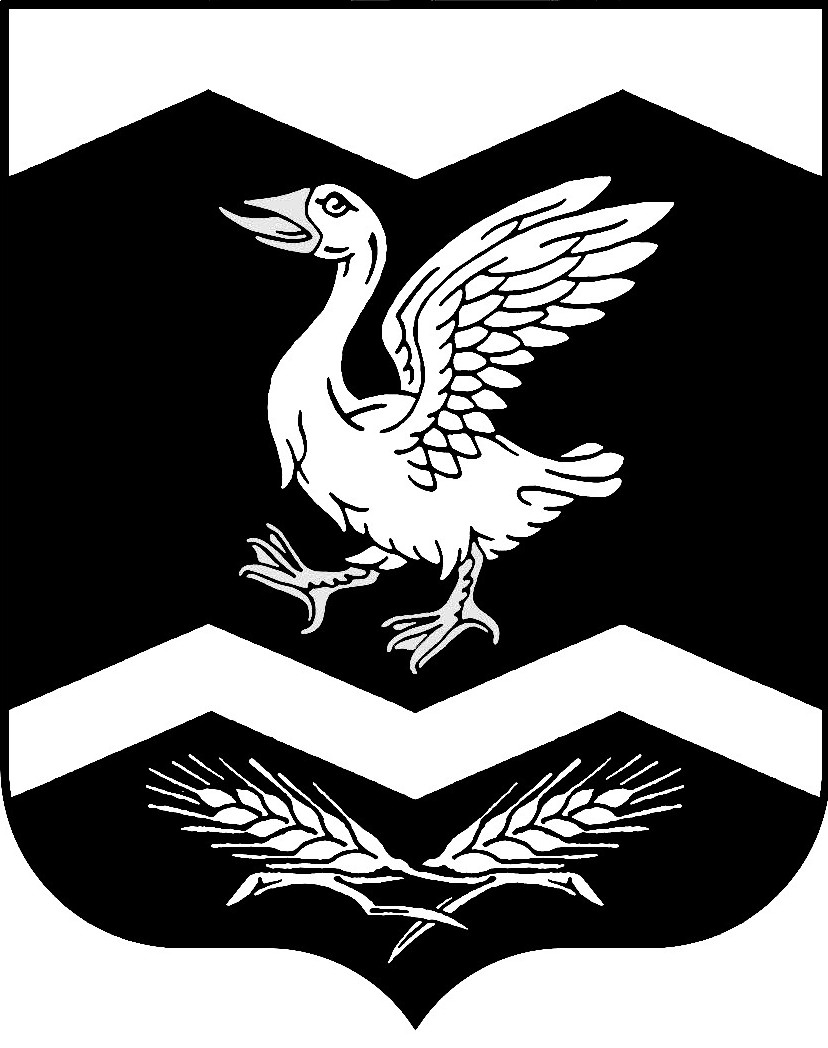                                             КУРГАНСКАЯ ОБЛАСТЬ                                                ШАДРИНСКИЙ РАЙОНАДМИНИСТРАЦИЯ  КРАСНОМЫЛЬСКОГОСЕЛЬСОВЕТАПОСТАНОВЛЕНИЕОт 04.02.2016 г.№ 08 с. КрасномыльскоеО внесении изменений в приложение к постановлению Администрации Красномыльского сельсовета от 12.12.2012г. № 45«Об утверждении административногорегламента предоставления муниципальнойуслуги «Принятие на учет граждан в качестве нуждающихся в жилых помещениях»В соответствии с Федеральным законом от 27.07.2010г. № 210-ФЗ «Об организации предоставления государственных и муниципальных услуг» и в связи с внесением изменений в Закон Курганской области от 7 сентября 2005г. №66 «О предоставлении жилых помещений в Курганской области»,ПОСТАНОВЛЯЮ:1. Внести в приложение к постановлению Администрации Красномыльского сельсовета от 12.12.2012г. №45 «Об утверждении административного регламента предоставления муниципальной услуги «Принятие на учет граждан в качестве нуждающихся в жилых помещениях» следующие изменения:1.1. Пункты 2.6.1.2.-2.6.1.9. приложения изложить в следующей редакции:«2.6.1.2. паспорт гражданина или иной документ, удостоверяющий его личность;2.6.1.3. доверенность, в случае подачи заявления представителем Заявителя;2.6.1.4. документы, подтверждающие состав семьи (свидетельство о рождении, свидетельство о заключении брака, решение об усыновлении (удочерении), судебное решение о признании членом семьи и т.п.);2.6.1.5. справка о составе семьи и занимаемой жилой и общей площади, при наличии - домовая книга (поквартирная карточка), технический паспорт на дом;2.6.1.6. документы, подтверждающие право пользования жилым помещением, занимаемым заявителем и членами его семьи (договор, ордер, решение о предоставлении жилого помещения и т.п.), при наличии жилого помещения;2.6.1.7. выписка из Единого государственного реестра прав на недвижимое имущество и сделок с ним о правах заявителя и каждого члена его семьи на имеющиеся у них объекты недвижимого имущества по месту жительства заявителя;2.6.1.8. справка в отношении заявителя и каждого члена его семьи из организации (органа), осуществляющей (осуществляющего) технический учет жилищного фонда, о наличии или отсутствии жилых помещений на праве собственности по месту жительства заявителя;2.6.1.9. для граждан, проживающих в населенном пункте менее пяти лет, необходимы документы с прежнего места жительства, указанные в подпунктах 2.6.1.5., 2.6.1.7., 2.6.1.8;».1.2. Пункт 2.6.2. приложения изложить в следующей редакции:«2.6.2. Документы, указанные в пункте 2.6.1 настоящего Административного регламента, представляются в Администрацию Красномыльского сельсовета на бумажных носителях.При предоставлении документов заявителем они предоставляются в виде копий с одновременным предоставлением оригинала или в виде копий, заверенных в установленном действующим законодательством порядке.При предоставлении документов в виде копий с одновременным представлением оригинала копии документов после проверки их соответствия оригиналу заверяются лицом, принимающим документы. Оригиналы возвращаются лицу, их представившему.».Документы, указанные в пункте 2.6.1 настоящего Регламента, могут быть направлены в электронном виде посредством государственной информационной системы №Единый портал государственных и муниципальных услуг (функций) в информационно-телекоммуникационной сети Интернет. При подаче документов в электроном виде прикрепляются скан-образы документов.Гражданину, подавшему заявление о принятии на учет, выдается расписка в получении от заявителя документов с указанием их перечня и даты их получения Администрацией Красномыльского сельсовета, а также с указанием перечня документов, которые будут получены по межведомственным запросам.».2. настоящее постановление обнародовать на доске информации в здании Администрации Красномыльского сельсовета.3. Контроль за выполнением настоящего постановления оставляю за собой.Глава Красномыльского сельсовета                                              Г.А.Стародумова